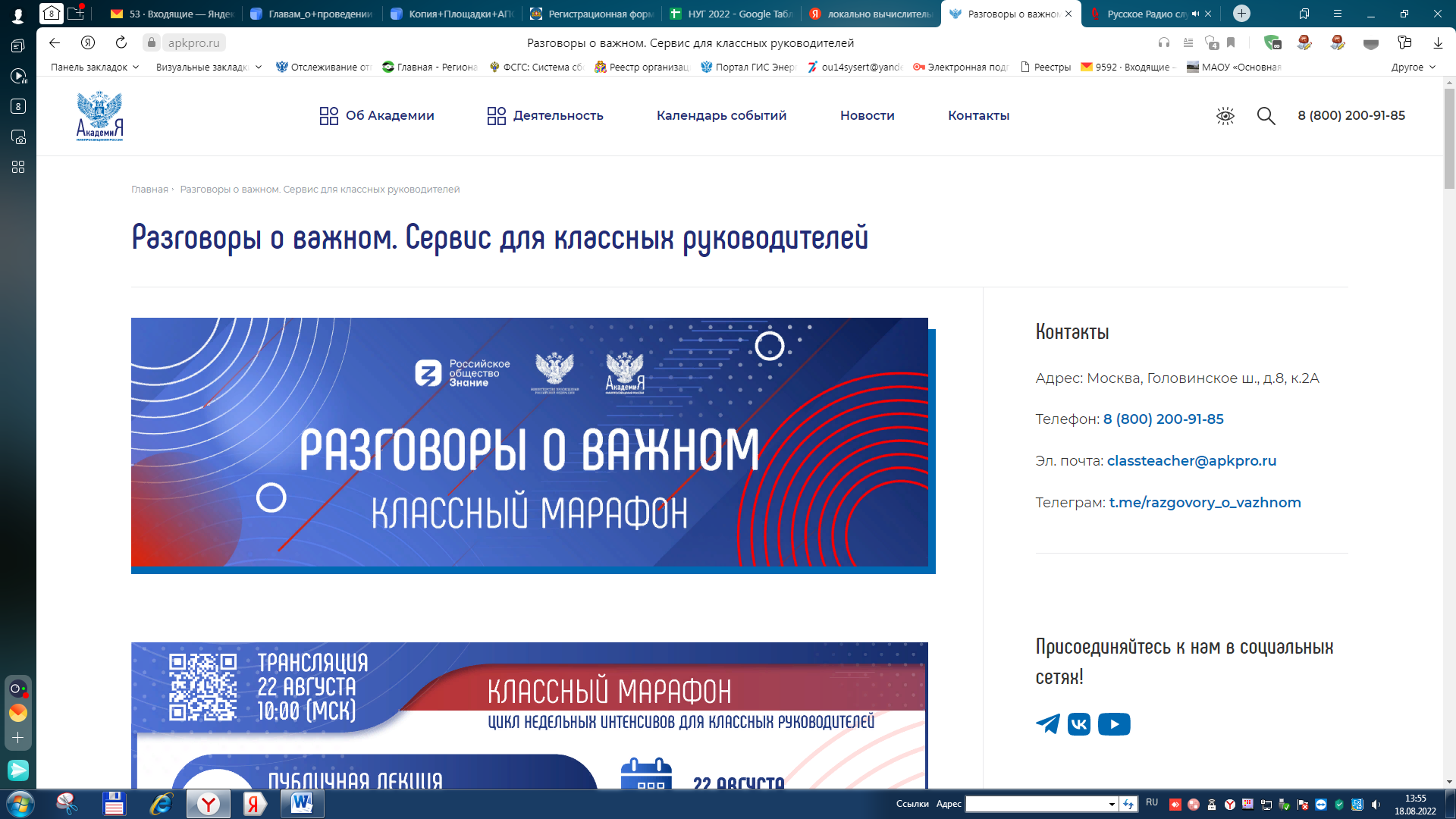 О проекте:Минпросвещения России с 1 сентября 2022 года запускает в российских школах масштабный проект – цикл внеурочных занятий «Разговоры о важном».Во всех школах страны учебная неделя будет начинаться с классного часа «Разговоры о важном», посвященного самым различным темам, волнующим современных ребят. Центральными темами «Разговоров о важном» станут патриотизм и гражданское воспитание, историческое просвещение, нравственность, экология и др.Дополнительная информация о внеурочной деятельности размещена на портале «Единое содержание общего образования».МЕТОДИЧЕСКИЕ РАЗРАБОТКИ ЗАНЯТИЙ ДОСТУПНЫ ПО ССЫЛКЕ.Информация о проведении III Всероссийского дистанционного конкурса среди классных руководителей доступна по ссылке.ФГАОУ ДПО «Академия Минпросвещения России» https://apkpro.ru/razgovory-o-vazhnom/ Центр непрерывного повышения профессионального мастерства педагогических работников "Учитель будущего" https://mp.uspu.ru/o-centre/ «Единое содержание общего образования» https://razgovor.edsoo.ru/ Телефон горячей линии: 8 (800) 200-91-85Эл. почта: classteacher@apkpro.ruТелеграм: t.me/razgovory_o_vazhnom 